SCA LEAGUE 2020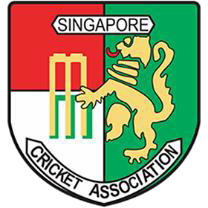 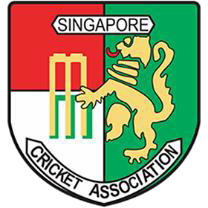 INTENT OF PARTICIPATION FORM All SCA LEAGUE 2020INTENT OF PARTICIPATION FORM3. TERMS AND CONDITIONSThis form is an application and does not guarantee you a place in the 2020 league.Only an authorised member of the club/corporate is entitled to submit this form.All clubs/corporate must be registered with ACRA/ROC/ROS and copy of the certificate shall be provided.Team registration fees for 2020 will be Clubs - $750, Institutions - $750, Corporates -$750, per team. All forms must accompany with the payment by cheques made to “SINGAPORE CRICKET ASSOCIATION” crossed or by bank transfer to DBS Current account 048-0071457.Any payments made through bank transfer should send the transfer slip when submitting the form.Player registration fee: Clubs League & Corporate League (Adult $50 & Students $10 per registration)If you have more than 4 teams to register, you may attach an additional form.The registration forms should be submitted to SCA no later than EOD 27 November 2019.It is the teams’ responsibility to negotiate terms and conditions with the ground provider for affiliation of their respective home ground. SCA will not be liable for any lapse in services and quality of facilities provided by the chosen home ground. Teams do not have a ground are to sumit a supporting document for ground affiliation by the ground owners for all home matches when you sumit the IOP form.  If this document is not available SCA will not accept the form (s) for season 2020.  CLOSING DATE:	_27 November 2019_REGISTRATION TERMS FOR PARTICIPATING TEAMS, CLUBS AND CORPORATES IN THE SCA LEAGUE 20201. Discipline: The team official submitting this form warrants that he has or will prior to the commencement of the SCA League 2020, inform each and every player registered to play for that team, that that player agrees to be bound by the rules and regulations put in place by SCA for the SCA League 2020 and further that the players shall be bound by such rules and regulations as may be amended from time to time for the SCA League 2020. The team official further warrants that each player has read and understood all rules and regulations for the SCA League 2020; alternatively, such player shall read and understand the rules and regulations prior to playing in the SCA League 2020. 2. Media, broadcasting, live and recorded streaming, live commentary, use of recorded footage, still photographs and a&p (advertising & promotional) rules and regulations.The teams, clubs, institutes, corporates and individuals partaking in “THE SCA LEAGUE 2020” herein after known as the “participants” shall comply with the below outlined rules and regulations with regards to media, broadcasting, live and recorded streaming, live commentary, use of recorded footage, still photographs and in any Advertising & Promotional; unless otherwise written permission is sought from and granted by SCA. Participants in The SCA League 2020 shall not, directly or indirectly, use the SCA logo or any other Event Marks or allow his/her attributes to be used (whether alone or with any other person) either:	(a)	in any advertising or endorsement; or	(b)	for any commercial purpose,in any media whatsoever, which involves any direct or indirect association with the Event and/or which seeks to exploit (whether implicitly or explicitly) any connection therewith without the prior written approval of SCA whether or not using the SCA logo or any Event Marks.  It is strictly prohibited to record, broadcast, live stream, record and reproduce any SCA League 2002 game for commercial and non-commercial benefit, without the prior written consent of SCA. All rights of the SCA League 2020 accrue exclusively to and are owned solely by SCA. Any use of commercial or professional photographers to capture images to be used in any media or advertising campaign require the prior written approval of SCA.3. Equipment rules and regulationsAll ICC international rules and regulations on equipments specifications are to be followed.Umpires have the authority to check and disallow equipment that do not conform to ICC Standards.DECLARATION BY AUTHORISED PARTICIPANT/REPRESENTATIVE/CONVENORI, _______________________________ hereby declare that I/we have read and understood the above rules and regulations and agree to abide by them and that I shall disseminate the rules and regulations to each player registered in the SCA League 2020Date: ______________________			Signature: ________________________CLUB/INSTITUTION/CORPORATE: ____________________	Designation: ____________________			Seal: ____________________1. CLUB DETAILS1. CLUB DETAILS1. CLUB DETAILS1. CLUB DETAILS1. CLUB DETAILS1. CLUB DETAILSCLUB NAMECLUBCORPORATEINSTITUTIONROS/ROC NumberROS/ROC NumberNumber of TeamsNumber of TeamsClub Convener NameClub Convener NameClub Convener EmailClub Convener EmailClub Convener Contact No.Club Convener Contact No.2. TEAM DETAILS2. TEAM DETAILS2. TEAM DETAILS2. TEAM DETAILS2. TEAM DETAILS2. TEAM DETAILS2. TEAM DETAILSTeam 1 NameExisting Team from 2019YESDivisionNOHome GroundCaptain's NameCaptain's Email & Contact No.Team Manager's NameManager's Email & Contact No.Team 2 NameExisting Team from 2019YESDivisionNOHome GroundCaptain's NameCaptain's Email & Contact No.Team Manager's NameManager's Email & Contact No.Team 3 NameExisting Team from 2019YESDivisionNOHome GroundCaptain's NameCaptain's Email & Contact No.Team Manager's NameManager's Email & Contact No.Team 4 NameExisting Team from 2019YESDivisionNOHome GroundCaptain's NameCaptain's Email & Contact No.Team Manager's NameManager's Email & Contact No.4. SUPPORTING DOCUMENTS SUBMISSION4. SUPPORTING DOCUMENTS SUBMISSION4. SUPPORTING DOCUMENTS SUBMISSION4. SUPPORTING DOCUMENTS SUBMISSIONROS / ROC Certificate AttachedYES/ NOCheque AttachedYES/ NO5. DECLARATION5. DECLARATIONOn behalf of my club, I have read and understood the Terms and Conditions. I/we agree to abide by all the terms and conditions governing the SCA League 2020 and to pay the fees as indicated on time.On behalf of my club, I have read and understood the Terms and Conditions. I/we agree to abide by all the terms and conditions governing the SCA League 2020 and to pay the fees as indicated on time.CLUB/CORPORATE CONVENOR'S SIGNATURE, NAME & CLUB STAMPDATEFOR SCA OFFICE USEFOR SCA OFFICE USE  TIME AND DATE RECEIVED     SIGNATURE